Wymagania edukacyjne niezbędne do uzyskania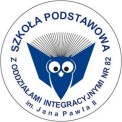 poszczególnych śródrocznych i rocznych ocen klasyfikacyjnych z RELIGII dla klasy Iw roku szkolnym 2023/2024Ocenę niedostateczną otrzymuje uczeń, który nie spełnił wymagań na ocenę dopuszczającą.Ocenę wyższą otrzymuje uczeń, który spełnił także wymagania na oceny niższe (np. na ocenę dobrą trzeba spełnić wymagania na 2, 3 i 4).ZASADY OBOWIĄZUJĄCE NA LEKCJACH RELIGII:SPRAWDZIANYmogą być przeprowadzane, na koniec każdego działu programowego lub obejmują materiał kilku działów,są zapowiadane z tygodniowym wyprzedzeniem wpisem do terminarza Librus i podaniem zakresu sprawdzianusą poprzedzone lekcją powtórzeniową obejmującą wymagane treści i umiejętności,uczeń pisze sprawdzian długopisem nieścieralnym i nie może używać korektora,po sprawdzianie nauczyciel omawia jego wyniki i poprawia z uczniami typowe dla klasy błędy,skala procentowa na poszczególne oceny jest zgodna ze statutem szkoły,po każdym sprawdzianie uczeń otrzymuje informację zwrotną w formie ustnej lub pisemnej,KARTKÓWKIKartkówki zapowiedziane trwają do 15 minut, obejmują materiał wskazany przez nauczyciela.Kartkówki niezapowiedziane obejmują materiał z ostatniej jednostki tematycznej.PRACA NA LEKCJIWymagane jest posiadanie zeszytu, a w nim notatek z każdej lekcji. W razie nieobecności, notatki z lekcji trzeba uzupełnić.Podczas lekcji ocenie plusem, minusem lub oceną mogą podlegać:odpowiedź ustna, rozwiązywanie zadań przy tablicy,zgłaszanie się i udzielanie poprawnych odpowiedzi,praca samodzielna (rozwiązywanie zadań z podręcznika lub na kartach pracy),praca w grupach podczas lekcji.PRACE DOMOWE:mogą być zadawane w zeszycie przedmiotowym, zeszycie ćwiczeń, na kartach pracy lub na platformach internetowych (np. MSTeams)mogą być krótkoterminowe - zadawane z lekcji na lekcję, długoterminowe, projektowe itp.,wpływ na ocenę pracy domowej ma zawartość merytoryczna, staranność, niestereotypowe sposoby rozwiązania danego problemu, umiejętność korzystania ze źródeł, terminowość wykonania,po powrocie z nieobecności zaległe prace domowe należy niezwłocznie uzupełnić.INNE FORMY AKTYWNOŚCI UCZNIA, KTÓRE MOGĄ PODLEGAĆ OCENIE:osiągnięcia w konkursach,rozwiązywanie zadań dodatkowych, samodzielne dochodzenie do pewnych zależności itp.,przygotowanie materiałów i prowadzenie lekcji,przygotowanie prezentacji, pomocy edukacyjnych, modeli, programów,praca metodą projektu - szczegółowe kryteria oceny podane są do każdego projektu.NIEPRZYGOTOWANIA DO LEKCJI.Uczeń ma prawo do trzykrotnego, w ciągu półrocza, zgłoszenia nieprzygotowania do lekcji.Nieprzygotowanie należy zgłosić nauczycielowi na początku lekcji.Przez nieprzygotowanie do lekcji rozumie się: brak pracy domowej, brak zeszytu przedmiotowego lub zeszytu ćwiczeń, brak pomocy potrzebnych do lekcji (np. przyborów geometrycznych).Po wykorzystaniu określonego powyżej limitu nauczyciel wpisuje uczniowi informację o zaistniałej sytuacji w dzienniku Librus – uwagi, co może skutkować obniżeniem oceny z zachowania.INNE FORMY OCENIANIAW szkole stosowane są elementy oceniania kształtującego, dlatego ocena pracy ucznia niekoniecznie musi zakończyć się wystawieniem stopnia, może to być także ocena w formie:informacji zwrotnej,pochwały nauczyciela,plusów (za 6 „plusów” uczeń otrzymuje ocenę celującą, minus „kasuje” plusa),oceny koleżeńskiej,I PÓŁROCZEI PÓŁROCZEI PÓŁROCZEI PÓŁROCZEI PÓŁROCZEOcena dopuszczającaOcena dostatecznaOcena dobraOcena bardzo dobraOcena celującaopanował minimum podstawowychwiadomości religijnych przewidzianych		w programie nauczania przedmiotu religia, zwłaszcza zagadnienia związane	zespotkaniem	we wspólnocie, zagadnień związanych		zestworzeniem   świata   iopanował wiadomości religijne przewidziane w	programie nauczania przedmiotu religia na poziomie podstawowym, zwłaszcza zagadnienia związane		zespotkaniem	we wspólnocie, zagadnień związanych		zestworzeniem świata iopanował	większośćwiadomości		religijnych przewidzianą w programie nauczania przedmiotu religia, zwłaszcza	zagadnienia związane ze spotkaniem we wspólnocie,		zagadnień związanych ze stworzeniem świata i zagadnieniem Bóg mnie kochaposiadane	wiadomościprezentuje       z        pamięci,opanował pełen zakres wiadomości religijnych oraz	postaw		i umiejętności określony w programie nauczania przedmiotu		religia, zwłaszcza zagadnienia związane ze spotkaniem we		wspólnocie, zagadnień związanych ze stworzeniem świata ispełnia wymagania określone na ocenę bardzo dobrą	posiadane wiadomości prezentujeelokwentnie	i samodzielnie,umiejętnie przywołującprzypowieści z PismaŚwiętego	i	treściI PÓŁROCZEI PÓŁROCZEI PÓŁROCZEI PÓŁROCZEI PÓŁROCZEOcena dopuszczającaOcena dostatecznaOcena dobraOcena bardzo dobraOcena celującazagadnieniem Bóg mnie kochaw trakcie formułowania wypowiedzi ustnej wymaga wielu pytań pomocniczych;fragmentaryczna znajomość	powitań chrześcijańskich,modlitw: Znak Krzyża Świętego,zainteresowanie przedmiotem		na poziomie minimalnym, przy	jednoczesnej niskiej gotowości do współpracy				z nauczycielem	i		w ramach pracy w grupie;zeszyt przedmiotowy prowadzony w sposób niestaranny;zagadnieniem	Bóg mnie kochaw	trakcieformułowania wypowiedzi		ustnej prezentuje	poznane treści i zagadnienia, w sposób nie spójny, i wymagający			pytań doprecyzujących omawiane kwestie	zna	powitania chrześcijańskie oraz modlitwy: Znak Krzyża Świętego,prezentujefragmentaryczną znajomość	pojęćreligijnych	oraz tekstów pieśni i piosenek religijnych;posiada niezbędne pomoce, w tym podręcznik do naukiwymaga pomocy nauczyciela przy	prezentowaniu złożonych zagadnień;wykazuje się dobrą znajomością modlitw: zna powitania chrześcijańskie oraz modlitwy: Znak Krzyżazna i potrafi definiować wybrane pojęcia religijne;Prezentuje dobrą znajomość tekstu pieśni i piosenek religijnych;prace domowe wskazują na zrozumienie tematu, bez elementów kreatywnych i twórczych;	posiada w czasie lekcji niezbędne pomoce w tym podręcznik do nauki religii, zeszyt przedmiotowy;jest	zainteresowany przedmiotem.zagadnieniem Bóg mnie kochaposiadane wiadomości prezentuje samodzielnie, zrozumiałym językiem w sposób świadczący o ich rozumieniu,zna różne powitania chrześcijańskie	oraz modlitwy: Znak Krzyża Świętego,	zna i potrafi definiować pojęcia	religijne wymagane		przezprogram	nauczania przedmiotu religia;	Prezentuje znajomość tekstu pieśni i piosenek religijnych;prace domowe wskazują na zrozumienie tematu, merytoryczne, sumienne i dokładne;prezentowane w podręczniku do nauki religiiwykazuje	się wiadomościamiwykraczającymi poza program	religii własnego poziomu edukacjiPrezentuje wybitną znajomość tekstu pieśni i piosenek religijnych;prace	domowe wskazują		na zrozumienie tematu, są merytoryczne zawierają twórcze wykorzystanieróżnych	technik prezentacji informacji i są świadectwem korzystania		zeI PÓŁROCZEI PÓŁROCZEI PÓŁROCZEI PÓŁROCZEI PÓŁROCZEOcena dopuszczającaOcena dostatecznaOcena dobraOcena bardzo dobraOcena celującaniechętnie bierze udział w	procesiedydaktycznym;rozpoczyna	pracedomowe,	ale pozostawia je nie ukończoneprezentuje w czasie zajęć	lekceważący stosunek		doprzedmiotu.religii i zeszyt przedmiotowy,prace	domowe wykonuje zgodnie z poleceniem,		ale niestaranne;charakteryzuje się przeciętnymzaangażowanie, systematycznością	i zainteresowaniem przedmiotem.posiada w czasie lekcji niezbędne pomoce w tym podręcznik do nauki religii,	zeszytprzedmiotowy;jest zainteresowany przedmiotem, na lekcji religii jest aktywny, chętnie zgłasza się do udziału w dyskusji inicjowanych tematem katechezy;bierze udział w konkursach o tematyce religijnej.zróżnicowanych źródeł danych;posiada w czasie lekcji	niezbędne pomoce w tym podręcznik do nauki religii,		zeszyt przedmiotowy, dba o ich	estetyczny wygląd;angażuje się w wykonuje	zadań dodatkowych, jego zainteresowanie istosunek	do przedmiotu nie budzi żadnych zastrzeżeń;	bierze udział i osiąga sukcesy	wkonkursach	o tematyce religijnej.II PÓŁROCZEII PÓŁROCZEII PÓŁROCZEII PÓŁROCZEII PÓŁROCZEOcena dopuszczającaOcena dostatecznaOcena dobraOcena bardzo dobraOcena celującaopanował	minimum podstawowych wiadomości religijnych przewidzianych w programie nauczania przedmiotu		religia,zwłaszcza	zagadnienia związane z przejawami troski Boga o człowieka i zasadami funkcjonowania w Bożej rodzinie;w trakcie formułowania wypowiedzi ustnej wymaga wielu pytań pomocniczych;fragmentaryczna znajomość			powitań chrześcijańskich, modlitw: Znak	Krzyża		Świętego, Modlitwa	Pańska	i Pozdrowienie Anielskie,zainteresowanie przedmiotem na poziomie minimalnym,	przyjednoczesnej	niskiejgotowości do współpracy zopanował wiadomości religijne przewidziane w programie nauczania przedmiotu religia na poziomie		podstawowym, zwłaszcza zagadnienia związane z przejawami troski Boga o człowieka	i		zasadami funkcjonowania w Bożej rodzinie;w trakcie formułowania wypowiedzi ustnej prezentuje poznane treści i zagadnienia, w sposób nie spójny, i wymagający pytań	doprecyzujących omawiane kwestie	zna powitania chrześcijańskie oraz modlitwy: Znak Krzyża Świętego,     Modlitwa     Pańska i Pozdrowienie Anielskie,prezentuje fragmentaryczną znajomość pojęć religijnych oraz tekstów pieśni i piosenek religijnych;opanował	większość wiadomości religijnych przewidzianą w programie nauczania przedmiotu religia,	zwłaszcza zagadnienia związane z przejawami troski Boga o człowieka i zasadami funkcjonowania w Bożej rodzinie;posiadane wiadomości prezentuje z pamięci, wymaga	pomocy nauczyciela		przy prezentowaniu złożonych zagadnień;wykazuje się dobrą znajomością modlitw: zna powitania chrześcijańskie oraz modlitwy: Znak Krzyża	Świętego, Modlitwa Pańska i Pozdrowienie Anielskie,opanował pełen zakres	wiadomości religijnych oraz postaw i umiejętności    określony w programie nauczania przedmiotu		religia, zwłaszcza zagadnienia związane z przejawami troski Boga o człowieka i zasadami funkcjonowania w Bożej rodzinie;posiadanewiadomości prezentuje samodzielnie,zrozumiałym językiem w sposób świadczący o ich rozumieniu,zna			różne powitania chrześcijańskie oraz modlitwy: Znak Krzyża	Świętego, Modlitwa		Pańska Pozdrowienie Anielskie iAniele Boży Stróżu Mój;spełnia wymagania określone na ocenę bardzo dobrąposiadane wiadomości prezentujeelokwentnie	i samodzielnie,umiejętnie przywołującprzypowieści z Pisma Świętego i treści prezentowane	w podręczniku do nauki religiiwykazuje się wiadomościamiwykraczającymi poza program	religii własnego poziomu edukacjiPrezentuje wybitną znajomośćII PÓŁROCZEII PÓŁROCZEII PÓŁROCZEII PÓŁROCZEII PÓŁROCZEOcena dopuszczającaOcena dostatecznaOcena dobraOcena bardzo dobraOcena celującanauczycielem i w ramach pracy w grupie;zeszyt	przedmiotowy prowadzony w sposób niestaranny;niechętnie bierze udział w procesie dydaktycznym;rozpoczyna prace domowe, ale pozostawia je nie ukończoneprezentuje w czasie zajęć lekceważący stosunek do przedmiotu.posiada niezbędne pomoce, w tym podręcznik do nauki religii i zeszyt przedmiotowy,prace domowe wykonuje zgodnie z poleceniem, ale niestaranne;charakteryzuje się przeciętnym zaangażowanie,systematycznością	i zainteresowaniem przedmiotem.zna i potrafi definiować wybrane pojęcia religijne;Prezentuje	dobrą znajomość tekstu pieśni i piosenek religijnych;prace domowe wskazują na zrozumienie tematu, bez	elementów kreatywnych i twórczych;	posiada w czasie lekcji niezbędne pomoce w tym podręcznik do nauki religii,	zeszytprzedmiotowy;jest	zainteresowany przedmiotem.zna i potrafi definiować		pojęcia religijne wymagane przez program	nauczania przedmiotu religia;Prezentuje znajomość tekstu pieśni i piosenek religijnych;prace domowe wskazują na zrozumienie tematu, merytoryczne, sumienne i dokładne;posiada w czasie lekcji niezbędne pomoce w tym podręcznik do nauki religii, zeszyt przedmiotowy;jestzainteresowany przedmiotem, na lekcji religii	jest	aktywny, chętnie zgłasza się do udziału		w		dyskusjitekstu	pieśni	i piosenek religijnych;prace domowe wskazują			na zrozumienie	tematu, są		merytoryczne zawierają		twórcze wykorzystanie różnych technik			prezentacji informacji		i	są świadectwem korzystania			ze zróżnicowanych źródeł danych;posiada w czasie lekcji niezbędne pomoce w tym podręcznik do nauki religii,	zeszyt przedmiotowy, dba o ich estetyczny wygląd;angażuje się w wykonuje	zadańdodatkowych,      jegoII PÓŁROCZEII PÓŁROCZEII PÓŁROCZEII PÓŁROCZEII PÓŁROCZEOcena dopuszczającaOcena dostatecznaOcena dobraOcena bardzo dobraOcena celującainicjowanych tematem katechezy;bierze udział w konkursach o tematyce religijnej.zainteresowanie         istosunek	do przedmiotu nie budzi żadnych zastrzeżeń;bierze udział i osiąga sukcesy w konkursach	o tematyce religijnej.